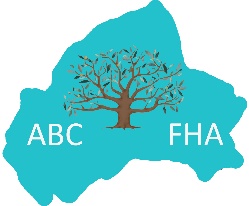            ABC Family History Association                  Corporate Membership Application FormYou may complete this form online in Word, save it with your organisation name attached and email it to abcfhamem@gmail.com or print it out and post it to:ABCFHA, c/o 7 Moygannon Road, Donaghcloney, Craigavon, Co Armagh BT66 7NB Name of Organisation:  Address of Organisation: You may nominate ONE representative to attend events and receive information/publications:Rep 1 Forename:                	Rep 1 Surname: Rep 1 Address: Rep 1 Email address:          	Rep 1 Phone: Please tell us why you want to join our Association:  Please do NOT send any fees at this time.  If your membership is accepted, we will send you a membership pack with details of how and when to pay your membership fee.